IEEE P802.11
Wireless LANsIEEE 802.11 Interim Meeting – Session #183September 14th – 18th, 2020IEEE 802.11 Opening Plenary, Monday 14th September 2020Presiding chair: Dorothy Stanley (Hewlett Packard Enterprise) opened the meeting at 09:01 Eastern Daylight Time (EDT) and declared quorum for the session.2nd Vice-chair (VC2):		Robert Stacey		Intel Corporation1st Vice-chair (VC1):		Jon Rosdahl		QualcommSecretary:			Stephen McCann	SelfThere are 340 voting members and 11 Ex Officio voters of IEEE 802.11*There were 198 people present in the meeting.*who ask to be recognized as such in the 802.11 voters list.Notices (11-20-1213r0 slide #3)No photographs at this meeting and please turn your mobiles to vibrate.Chair: Are there any members of the press present.NoneFrom the IEEE, Jonathan Goldberg is present as a member of staff.Approve/modify working group agenda (11-20-1212r3)This is a summary of all the meetings for the week.Chair: I suggest we approve this agenda.Changes to agenda graphic: There have been a couple of small changes made since last week’s CAC.Move to approve the agenda 11-20-1212r2Moved: Jim Lansford, 2nd: Al PetrickNo objection to approving by unanimous consentJuly 2020 WG MinutesMove to approve the July 2020 WG minutes document 11-20-1019r1Moved: Stephen McCann, 2nd: Edward AuFollowing neither discussion nor dissent the minutes were approved by unanimous consent.AttendanceWelcome to the 15 new participants in this meeting.Chair: Please note that Stephen McCann (Secretary) will be holding a new members’ session at 09:00 ET on Tuesday September 15.Call for essential Patents (11-20-1369r0)VC2: read out the current PatCom rules, and then called for essential patents information, as shown by:https://development.standards.ieee.org/myproject/Public/mytools/mob/patut.pdf There were no issues raised regarding the call for essential patents. There was no response to the call for essential patents.The slides about IEEE 802 meeting participation and IEEE SA copyright were also read.Expected participant behavior was also announced.VC2: Please note the slide about the valid abstain response in ballots and also all members’ obligations to respond to ballots.VC2: There is also some information about the current IEEE 802.11 email reflectors (slide #22)Voting RightsChair: I would like to highlight that this is a slightly unusual interim session and that there is no credit for attendance contributing towards participant credit. You do need to record your attendance as this an IEEE-SA requirement, but for this week, they do not count towards participant credit.Chair’s statement: “If we were face-to-face, the new members would have access to all of the drafts locally. So my intention is to provide the members area credentials to new attendees upon request, and reflector access to those who attend at least 6 meetings during the session. They will not achieve Aspirant status however. Unfortunately, this meeting does not count towards participation credit. Attendance is very important to record in IMAT, for accurate attendance at the session. I also periodically receive requests for granting or maintaining of voting rights due to exceptional circumstances. Having attendance at a session such as this one can make a stronger case.
We look forward to your participation.”Chair: I will provide the new members’ area credentials to the new members on this call.  In addition, if new members attend more than 6 sessions this week, I will also provide them with access to the email reflectors.Chair: This is to maintain access to IEEE 802.11 information.Announcements (11-20-1213r0)Liaisons (slide #4)Chair: There are no liaisons for consideration this week.EC and standard board decisions (slides #5 & #6)Chair: The EC approved the following items on the slides.Logistics and Key events/activitiesWorking group session documents (11-20-1213r0 slide #8)Joint meetings & reciprocal credit with IEEE 802 groups (slides #9 & #10)Reminder that there are topics relevant to IEEE 802.11 to be covered in IEEE 802.18, IEEE 802.19 and some of the other IEEE 802 groups.M3.3	 Other WG meeting plans (11-20-1374r0 slides #4 and slide #6)This slide shows information about other WG meetings, future meetings and logistics this week.Please use the online schedule at the IEEE 802 website for the online meeting times this week. It can be adjusted to show times in your own time zone.Please remember to record your attendance for each 2 hour slot during the week: <https://imat.ieee.org/802.11/attendance-log?p=3183700005&t=47200043>VC1: this slide deck shows information about other WG meetings, future meetings and logistics this week.Online Calendar (slide #9)An IEEE 802 EC calendar is available here: http://www.ieee802.org/802tele_calendar.html M3.6 Recording attendance (slide #10)Please note the rules about recording attendance at each IEEE 802.11 meeting this week.M3.9 Next session reminder (slide #11)The next IEEE 802 Plenary will be from 30th October to 13th November 2020. The various IEEE 802 1WG meetings will occur between these two dates.Question (Q): Will there be participation credit in November?Answer (A): Yes, it will be the usual plenary rules, so 75% attendance will be required for participation credit.Status of all groups (11-20-1213r0)Group summary (slide #12)Chair: This is a review of the current IEEE 802.11 groups.Sub-Group Officer Status (slide #16)Chair: Please note the changes to sub-group officers for this week.Summary of Ballots (slide #19)There have been 2 comment collections, 1 completed SA ballot and 1 SA ballot still in progress between the July 2020 meeting and now.Group Summaries (11-20-1368r1)Special notes were mentioned for the following groups:Editors’ meeting and ANAThere is an editors’ meeting later this week, as per the online schedule. This will include the ANA status, style guides and numbering situation.AANIThere is a meeting this week on Tuesday September 15th.  There will be an online tutorial for the November 2020 plenary.ARCThis group is currently discussing the TGbe multi-link architecture issues.Q: I think it should be TGaz for the fine timing measurement.A: Oh yes.Co-exThey will meet once this week to discuss various IEEE 802.11 co-existence issues.PAR SCNot meeting this week. The next meeting will be in November 2020.WNGThey are not meeting this week, as there are no presentations.JTC1There will be a review of the current ISO/JTC1/SC6 status this week.TGmdThe SA Ballot is now complete on draft 4.0 with 91% approval. There are 82 comments to be considered, which will be discussed in the 4 meetings this week.TGaxTGax will meet for 1 slot this week, as there is an ongoing 11ax SA ballot this week.TGayThe group will start a further SA re-circulation ballot on D6.0 possibly later this week.  However, there is a meeting this week to vote for the TG officers.Chair: The final SA re-circulation ballot on an un-changed draft can be 10 days as opposed to the normal 15 days.TGazThe group is planning to meet 3 times this week to further consider many technical comments.TGbaThe group is also planning to start the 1st SA re-circulation ballot this week.TGbbTGbb will be working on various technical aspects this week, with 1 meeting.TGbcTGbc are currently working on comment resolutions from the initial comment collection.  The goal is to create a D1.0 out of this week’s meeting.TGbdTGbd are addressing comment resolutions with the aim of creating a D1.0 this week.TGbeTGbe has had 23 teleconferences since the July 2020 meeting covering many different aspects of the project. About 60% of the uploaded submissions have been discussed so far. There are 4 meetings this week.RCM (Random and Changing MAC address) study groupThe group has been working on 2 PARs and 2 CSDs (RCM and privacy amendments). The plan is to complete these documents this week.SENS study groupThe IEEE 802 EC approved PAR and CSD have been submitted to NesCom and the group is awaiting feedback. There is 1 meeting this week.ITU ad-hocThis group will be meeting once this week to consider various issues with ITU-R groups.Liaisons (IEEE 802.18 and 802.19)Chair: There is no specific IEEE 802.18 liaison report at this time, but the IEEE 802.18 meeting information for this week can be found at 1213r0 slide #10. Please do look at this material if you are interested in IEEE 802 regulatory issues.Similarly IEEE 802.19 are not having a meeting this week, so please review slide #11 for more information.Comment Ballot Resolution Resources (11-20-1213r0 slide #21)Chair: please note that there are these resources to assist with comment ballot resolutions, which I encourage all members to review.IEEE 802.11 30th Anniversary (11-20-1213r0 slide #23)Chair: IEEE 802.11 has been meeting for 30 years, as the 1st meeting was in September 1990 in Ottawa, Canada.Congratulations to everyone and especially all contributors.There will be short session on the Friday closing plenary for some past chairs to make some statements about this.802.11a ex-chair: This was a very significant project which operated in parallel with 802.11b. 802.11a was one of the first OFDM wireless projects in the world.Comment (C): 11n was very interesting and encouraged many new members to join IEEE 802.11.C: I think the IEEE 802.11-2012 was crazy as it had the most amendments of any base-line roll-up.C: IEEE 802.11aq was interesting as it caused a lot of confusion at the IEEE 802 EC and levels above. It took nearly a year to unravel it allIEEE Staff: I would like to thank everyone for all their efforts in IEEE 802.11. I also look forward to seeing everyone against next year.Chair: IEEE 802.11aj was interesting, as it was necessary to hold interim meetings in China to allow experts in that country to attend and also allow other experienced experts to be involved.  We discovered at the January 2016 interim meeting in Harbin, China (near North Korea and Russia) that it was very very cold.AoBChair: Please do your attendance before we adjourn.Chair: Bob Heile, the IEEE 802.15 chair, now has some serious health issues and has stood down from IEEE 802.15. Please think of him in your thoughts.RecessMeeting recessed at 10:58 EDTFriday, 18th September 2020IEEE 802.11 Closing PlenaryCall to order at 09:00 EDT by Dorothy Stanley (HPE).141 people present in the meeting.Approve/modify working group agenda (11-20-1212r4)Chair: There have been some minor changes to the agenda from earlier this week.Approve the agenda for the Friday meeting as shown in 11-20-1212r4Moved: Al Petrick, 2nd: Adrian StephensNo objection to approving by unanimous consent.Call for Essential Patents (11-20-1226r0 slide #7)Call for Essential PatentsNo statementsNo questionsAnnouncements (11-20-1226r0)Participation (slide #4)Please can you remember to read this slide and understand that everyone is here as an individual subject matter expert.Chair’s minutes, reports and web pagesPlease can you ensure that the sub-group minutes are on the server within 30 days after the close of this meeting. Please can you also send web-page and timeline updates to the secretary.The next meeting of the IEEE 802.11 working group is in November 2020 as an online meeting.Please be aware of the chair’s committee meetings (CAC), which are on September 28th, October 12th and 26th at noon ET.Letters of Assurance (LoA) (slide #11)Chair: please remember about the LoA requirements.There is one LoA request open at the moment.IEEE Store and ISO SC6 (slides #13)No questionsPress Releases (slide #14)A press release for the formation of TGbf will be created shortly.  IEEE Staff will work with TGbf subject matter experts to finalize the wording. The IEEE 802 EC will approve the final press release.Public Visibility Standing Committee (slide #16)This new group is to boost the visibility of IEEE 802.Upcoming Venues (11-20-1374r1 slides #14)VC1: This slide shows the next plenary in November 2020 (although it starts on the 30th October).The hotel for the January 2021 meeting in Irvine, California is still closed, so it’s not possible to negotiate the contract at the moment. A decision will be made in October 2020 by the IEEE 802 Wireless Chairs Committee as to whether this meeting is face to face or not. If it goes ahead, health and social distancing will be the priority.Regarding the March 2021, Face-to-Face and the Denver hotel are working to hold the meeting prioritizing health and social distancing. A decision will be made in December 1st by the IEEE 802 EC as to whether this meeting is face to face or not.In May 2021, the plan is to meet in Panama.In general, meeting room space is being increased for all future venues to allow social distancing measure to be applied.No questionsTreasury Report (ec-20-0179-00)VC1: This show the treasurers’ report and is correct up to 31st August 2020:https://mentor.ieee.org/802-ec/dcn/20/ec-20-0179-00-WCSG-wireless-treasurer-report-sept-2020-electronic-interim.pptxNo questionsTimelinesThere are changes to the TGaz, TGba and TGbc timelines this week. The timeline chart will be updated over the weekend.Documentation & Attendance (11-20-1506r2 slide #8)VC2: This session report is a summary of sub-group activities this week. It includes the attendance statistics for this week.WG Committee ReportsThere is no presentation today, but various sub-group closing reports can be seen in document 11-20-1506r1.Liaison Reports (11-20-1506r1)Wi-Fi Alliance (slide #89)There has been no Wi-Fi Alliance member meeting since the IEEE 802.11 July meeting.No questionsIETF (slide #93)No questionsIEEE 1609 (11-20-1670r0)1609 develops the wave standard for vehicles for V2X communications, specifically the security and middleware protocols above 802.11bd1609 will receive an update about 802.11bd at the 1609 meeting next weekThere have been some comments from 1609 regarding the 802.11bd D0.3 draft.No questionsWorking Group Motions (Old Business) (11-20-1372r1)Officer Confirmation (slide #4)Moved: Ian Sherlock, 2nd: Marc EmmelmannNo objection to approving by unanimous consentWG Liaison Officers (slide #5)Move to confirm the following liaison officers:Ian Sherlock (Wi-Fi Alliance)Peter Yee (IETF)John Kenney (IEEE 1609)Jay Holcomb (802.18)Tuncer Baykas (802.19)Tim Godfrey (802.24)  Moved: Mark Hamilton, 2nd: Allan JonesNo objection to approving by unanimous consentCoex SC Re-charter (slide #6)Approve the following revised charter for the Coex SC:The Coex SC:Shall promote, within the 802.11 WG and externally, an environment that enables IEEE 802.11 technologies to have equitable access to unlicensed spectrum globallyShall focus on coexistence of 802.11ax & 802.11be with LAA & NR-U in the 5 GHz & 6 GHz bands globallyMay consider coexistence with other technologies and in other bands as directed by the Chair of the 802.11 WG.Moved: Andrew Myles, 2nd: Stuart KerryC: The discussion about the re0chartering of the Coex SC was only for the last 4 minutes of the Coex SC meeting this week. I’d like a broader discussion please, especially as this specific motion has not been discussed. Can we have a discussion in the group.A: Yes, the discussion was brief. However, this topic has been mentioned several times since 2019. As the Coex SC Chair, I do prepare a lot of the discussion information and I will commit to asking for a wider diversity of views and material going  forward.A: I agree that the same issues (e.g. 6 GHz co-existence) keep coming up, but I think this shows that these items are important.C: In Europe, the term is “equal access” as opposed to “equitable access”, which does therefore not match the motion text.For: 57, Against: 15, Abstain: 14 (Motion passes)JTC1 Liaison to ISO on WUR (slide #7)Move that IEEE 802.11 WG approves sending a Liaison Statement based on the material  11-20-1358-02 to ISO/IEC JTC1/SC6 in relation to the PWI in SC6 on WUR, granting the chair editorial license.Moved: Andrew Myles, 2nd: Minyoung ParkNote: the JTC1 SC approved 11-20-1358-01 unanimously. 11-20-1358-02 contains some editorial corrections.For: 64, Against: 1, Abstain: 22 (Motion passes)TGmd RevCom (slide #8)Approve document 11-20/1500r2 as the report to the IEEE 802 Executive Committee on the requirements for conditional approval to forward P802.11REVmd to RevCom, andRequest the IEEE 802 Executive Committee to conditionally approve forwarding P802.11REVmd to RevCom.Moved: Jon Rosdahl, 2nd: Emily QiQ: What does conditional mean?Chair: There are two ways to move forward to RevCom. Unconditional means that all the balloting is complete. Conditional means that balloting is not finished, but the process is converging and a report showing this has to be produced.For: 88, Against: 0, Abstain: 6 (Motion passes)[TGmd result: Approved by unanimous consent. 27 voters present]TGbd letter ballot (slide #9)Instruct the TGbd editor to prepare IEEE P802.11bd D1.0 by incorporatingP802.11bd D0.3 and all accepted comment resolutions as contained in 11-20/0701r7, and the draft text documented in 11-20/0897r2 and 11-20/1236r1,andApprove a 30 day Working Group Technical Letter Ballot asking the question “Should P802.11bd D1.0 be forwarded to SA Ballot?”Moved: Bo Sun, 2nd: Bahar Sadeghi No objection to approving by unanimous consentRCM PAR (slide #10)Believing that the PAR contained in the document referenced below meets IEEE-SA guidelines:Request that the PAR contained in 802.11-20/0742r3 be posted to the IEEE 802 Executive Committee (EC) agenda for WG 802 preview and EC approval to submit to NesCom.Moved: Carol Ansley on behalf of the RCM SG, 2nd: Stuart KerryFor: 55, Against: 0, Abstain: 19 (Motion passes)[RCM SG result: Approved by unanimous consent. 19 present]RCM CSD (slide #11)Believing that the CSD contained in the document referenced below meets IEEE 802 guidelines:Request that the CSD contained in 802.11-20/1117r3 be posted to the IEEE 802 Executive Committee (EC) agenda for WG 802 preview and EC approval.Moved: Carol Ansley on behalf of the RCM SG, 2nd: Stephen PalmFor: 60, Against: 0, Abstain: 20 (Motion passes)[RCM SG result: Approved by unanimous consent. 17 present]Privacy PAR (slide #12)Believing that the PAR contained in the document referenced below meets IEEE-SA guidelines:Request that the PAR contained in 802.11-20/0854r5 be posted to the IEEE 802 Executive Committee (EC) agenda for WG 802 preview and EC approval to submit to NesCom.Moved: Carol Ansley on behalf of the RCM SG, 2nd: Jouni MalinenFor: 62, Against: 0, Abstain: 20 (Motion passes)[RCM SG result: Approved by unanimous consent. 17 present]C: What will the new task group letters be?Chair: RCM PAR is 802.11bh and Privacy PAR is 802.11bi.Privacy CSD (slide #13)Believing that the CSD contained in the document referenced below meets IEEE 802 guidelines:Request that the CSD contained in 802.11-20/1346r2 be posted to the IEEE 802 Executive Committee (EC) agenda for WG 802 preview and EC approval.Moved: Carol Ansley on behalf of the RCM SG, 2nd: Jerome HenryFor: 61, Against: 0, Abstain: 20 (Motion passes)[RCM SG result: Approved by unanimous consent. 17 present]SENS SG to TGbf (11-20-1226r0 slide #17)This slide explains the process by which the SENS SG will transition to TGbf.Chair: I would like to open nominations for the TGbf chair.  The positions of vice-chair, secretary and editor will be decided at the November plenary session IEEE 802.11 WG 30th anniversary (11-20-1497r1)Chair: As this meeting is the 30th anniversary of the first IEEE 802.11 meeting, this is a chance of past chairs to make some statements.Vic Hayes (slide #3)No questionsStuart Kerry (slide #9)No questionsBruce Kraemer (slide #10, was unable to attend in person)No questionsAdrian Stephens (slide #15)No questionsDorothy Stanley (slide #20)I would like to thank Vic, Stuart and Adrian for attending today.No questionsWireless Chairs Meeting (11-20-1226r0 slide #18)Please note that this meeting will be on September 30th 2020 and everyone is welcome to attend.Next Meeting (11-20-1226r0 slide #20)The proposed dates of the IEEE 802.11 November meeting are shown in Slide #20There will be a single tutorial on October 13th 2020 regarding 802.11 and 5G technologies.AoBNoneAdjournmentChair: Having completed the agenda, the chair announced that the meeting was adjourned at 10:58 EDT.Annex A: Attendance & AffiliationAnnex B : Working Group OfficersWorking GroupStanding CommitteesTask GroupsStudy Groups (SG) & Topic Interest Groups (TIG)Ad-Hoc Groups (AHG)Liaison Officials to non IEEE-802 organizationsLiaison Officials to IEEE-802 organizationsAnnex C : MinutesThis Annex contains references to all IEEE 802.11 SC/TG/SG & Ad Hoc Committee (AHC) minutes from this meeting.  Please note that they are NOT subject to the approval of these minutes, but are confirmed and approved by their individual group in the opening meeting at their next session.Annex D : Revisions and Standards Pipeline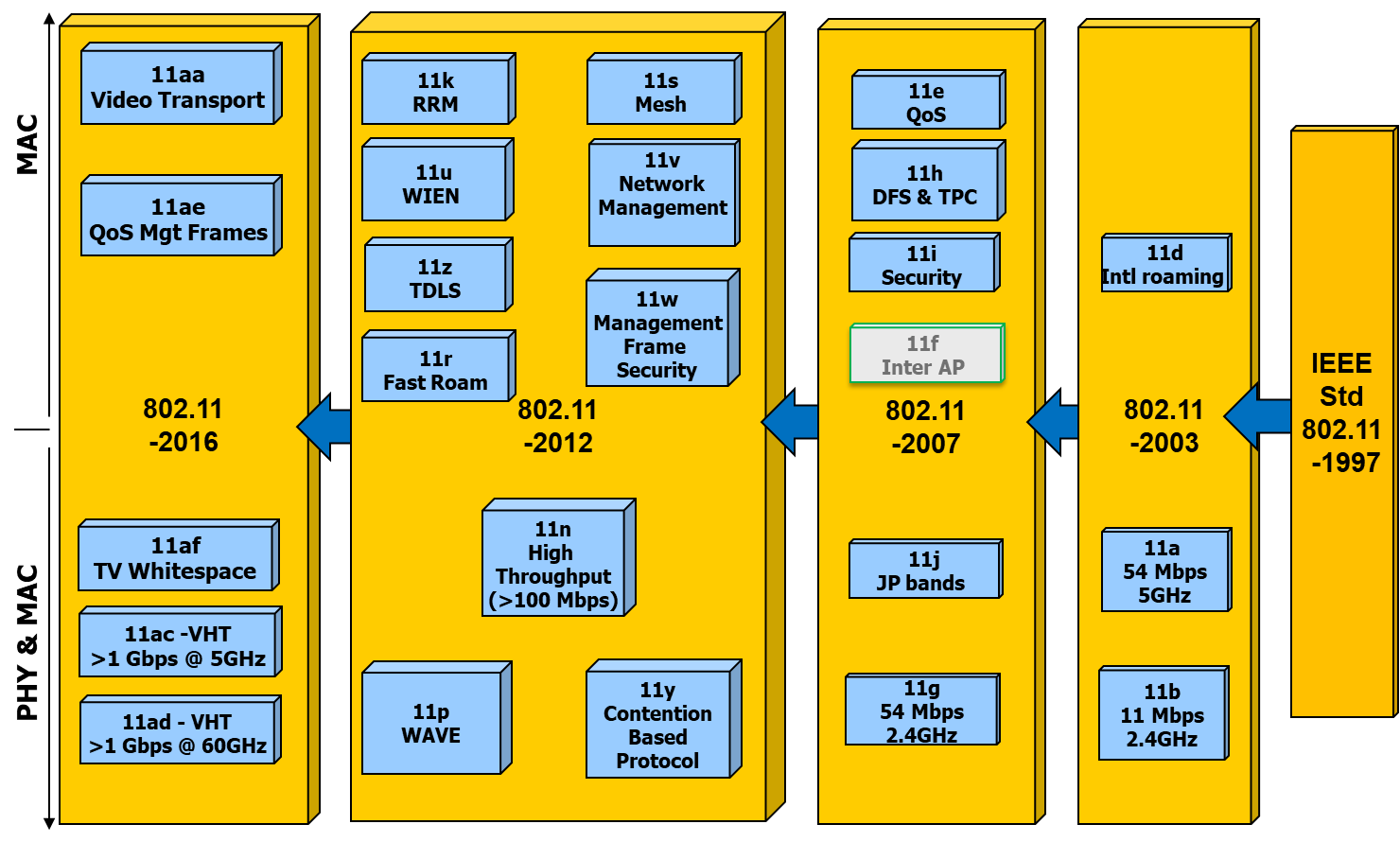 IEEE 802.11 Revisions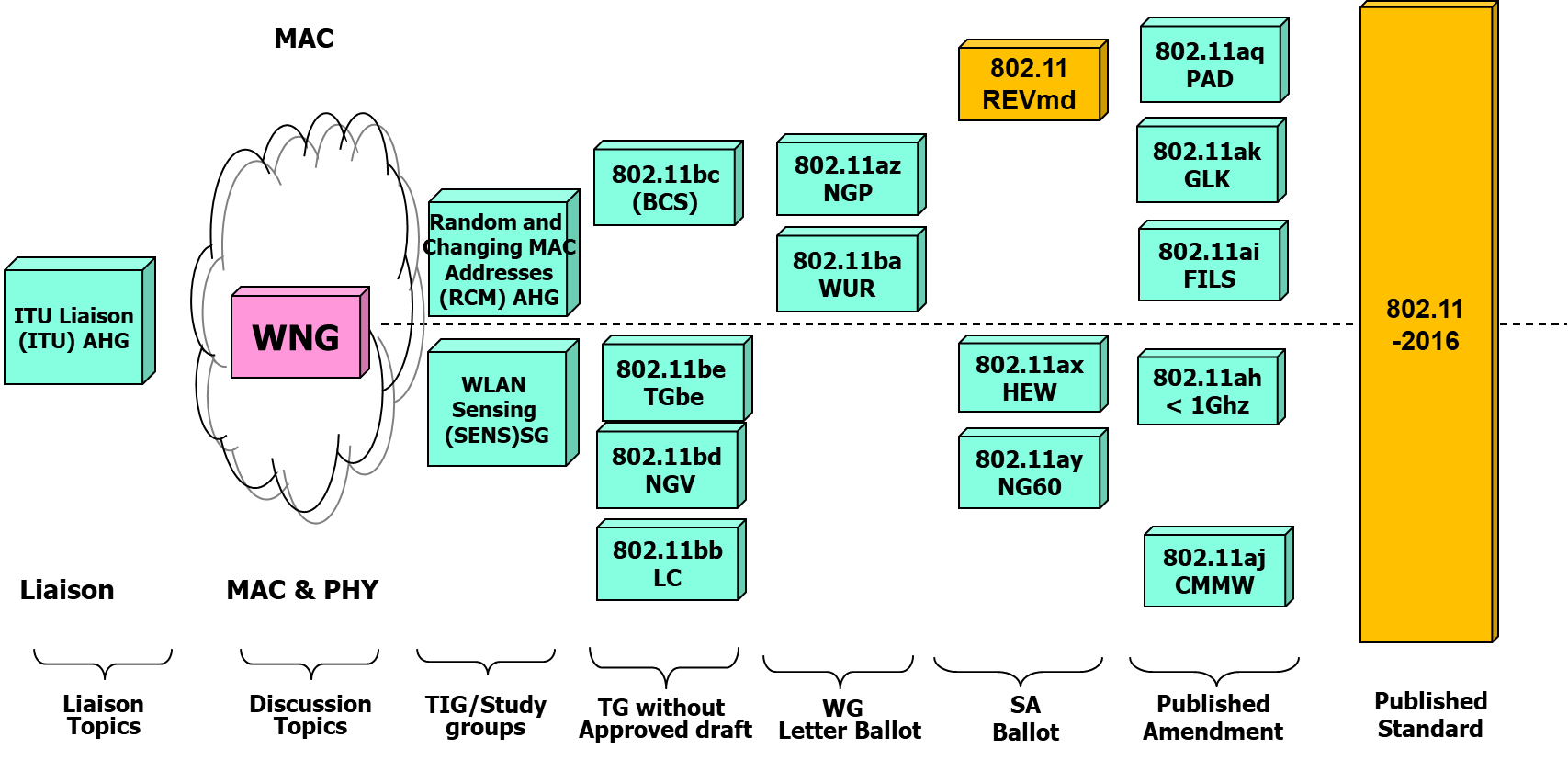 IEEE 802.11 Standards PipelineEnd.Minutes of the IEEE P802.11 Full Working GroupMinutes of the IEEE P802.11 Full Working GroupMinutes of the IEEE P802.11 Full Working GroupMinutes of the IEEE P802.11 Full Working GroupMinutes of the IEEE P802.11 Full Working GroupDate:  2020-09-14Date:  2020-09-14Date:  2020-09-14Date:  2020-09-14Date:  2020-09-14Author(s):Author(s):Author(s):Author(s):Author(s):NameCompanyAddressPhoneemailStephen McCannSelfSouthampton, UKstephen.mccann@ieee.org CatGroupChairVice ChairSCAANIJoseph LEVYSCARCMark HAMILTONJoseph LEVYSCCoexAndrew MYLESSCPARJon ROSDAHLMichael MONTEMURROSCWNGJim LANSFORDLei WANGTGMDDorothy STANLEYMark HAMILTONMichael MONTEMURROTGAXOsama ABOUL-MAGDAlfred ASTERJADHIRon PORATTGAYEdward AUSang KIMTGAZJonathan SEGEVAssaf KASHERTGBAMinyoung PARKYunsong YANGTGBBNikola SERAFIMOVSKITuncer BAYKASTGBCMarc EMMELMANNHitoshi MORIOKAStephen MCCANNTGBDBo SUNHongyuan ZHANGJoseph LEVYTGBEAlfred ASTERJADHI Laurent CARIOU, Matthew FISCHERSGSENSTony HANSGRCMCarol ANSLEYNameAffiliationAttended >= 6 sessions?StatusAbdelaal, RanaBroadcom CorporationNoPotential VoterAbidRabbu, Shaima'Istanbul Medipol University; VestelNoAspirantAbouelseoud, MohamedSony CorporationYesVoterAboulmagd, OsamaHuawei Technologies Co. LtdYesVoterAbushattal, AbdelrahmanIstanbul Medipol university ;VestelNoAspirantAdachi, TomokoTOSHIBA CorporationNoVoterAdhikari, ShubhodeepBroadcom CorporationNoVoterAgarwal, PeyushBroadcom CorporationNoVoterAgrawal, abhishekON SemiconductorNoPotential VoterAgrawal, SandeepC-DOT/Centre for Development of TelematicsYesPotential VoterAkhmetov, DmitryIntel CorporationYesVoterAldana, CarlosFacebookNoNon VoterAn, Song-HaurINDEPENDENTYesVoterAndersdotter, AmeliaNone - Self-fundedYesVoterAnsley, CarolIEEE member / Self EmployedYesVoterAnwyl, GaryMediaTek Inc.NoAspirantAsterjadhi, AlfredQualcomm IncorporatedYesVoterAu, Kwok ShumHuawei Technologies Co.,  LtdYesVoterAu, OscarOrigin WirelessYesVoterAuluck, VijaySelfNoVoterAwater, GeertQualcomm IncorporatedYesVoterAygul, MehmetIstanbul Medipol University; VestelYesAspirantB, Hari RamNXP SemiconductorsNoAspirantBaek, SunHeeLG ELECTRONICSNoAspirantBaik, EugeneQualcomm IncorporatedYesVoterBanerjea, RajaQualcomm IncorporatedNoAspirantBankov, DmitryIITP RASNoAspirantbaron, stephaneCanon Research Centre FranceYesVoterBatra, AnujApple, Inc.NoVoterBaykas, TuncerIstanbul Medipol UniversityNoVoterBECHADERGUE, BastienOLEDCOMMNoPotential VoterBeg, ChrisCognitive Systems Corp.YesAspirantBei, JianweiNXP SemiconductorsYesVoterBen Arie, YaronToga networks (a huawei company)NoPotential VoterBerens, FriedbertFBConsulting SarlNoVoterBerger, ChristianNXP SemiconductorsNoVoterBerkema, AlanHP Inc.YesVoterBerner, StephanpureLiFiYesAspirantBhandaru, NehruBroadcom CorporationNoVoterBims, HarryBims Laboratories, Inc.YesVoterBluschke, AndreasSignifyNoAspirantBober, LennertFraunhofer Heinrich Hertz InstituteNoVoterBoldy, DavidBroadcom CorporationYesVoterBredewoud, AlbertBroadcom CorporationYesVoterCanpolat, NecatiIntelNoNon VoterCao, RuiNXP SemiconductorsYesVoterCariou, LaurentIntel CorporationNoVoterCarney, WilliamSony CorporationYesVoterCavalcanti, DaveIntel CorporationNoVoterCepni, GurkanApple, Inc.YesVoterCHAN, YEEFacebookNoAspirantChayat, NaftaliAlvarion Ltd, Vayyar ImagingYesNon VoterChen, CanfengXiaomi Inc.YesNon VoterChen, ChengIntel CorporationYesVoterChen, Cheng-MingQualcomm IncorporatedYesAspirantChen, EvelynEricsson ABNoVoterchen, jindouHuawei Technologies Co. LtdNoNon VoterChen, NaMaxLinear CorpYesVoterChen, XiaogangIntelNoVoterCheng, PaulMediaTek Inc.YesVoterCheng, XilinNXP SemiconductorsNoAspirantCHERIAN, GEORGEQualcomm IncorporatedYesVoterChitrakar, RojanPanasonic Asia Pacific Pte Ltd.YesVoterCho, HanbyeogETRINoNon Votercho, shinhoallradioNoNon VoterChoi, JinsooLG ELECTRONICSNoVoterChoo, SeunghoSenscomm Semiconductor Co., Ltd.YesAspirantChu, LiwenNXP SemiconductorsYesVoterCHUN, JINYOUNGLG ELECTRONICSNoAspirantChung, ChulhoSAMSUNGYesAspirantCiochina, DanaSony CorporationNoVoterCoffey, JohnRealtek Semiconductor Corp.YesVoterCosta, D.NelsonPeraso Technologies IncorporatedNoVoterda Silva, ClaudioIntel CorporationYesVoterDas, DibakarIntelYesVoterDas, SubirPerspecta Labs IncYesExOfficioDash, DebashisApple, Inc.NoVoterDavies, RobertSignifyYesAspirantde Vegt, RolfQualcomm IncorporatedYesVoterDeLaOlivaDelgado, AntonioInterDigital, Inc.YesVoterDerham, ThomasBroadcom CorporationYesVoterDing, BaokunHuawei Technologies Co., LtdNoAspirantDing, YanyiPanasonic corporationYesVoterDOAN, DUNGQualcomm IncorporatedYesAspirantDogukan, AliVestelYesNon VoterDong, XiandongXiaomi Inc.YesVoterDu, RuiHuawei Technologies Co., LtdNoVoterDuan, RuchenSAMSUNGNoVoterEcclesine, PeterCisco Systems, Inc.YesVoterEdelmayer, AndrasCommsigniaNoNon VoterEitan, AlecsanderQualcomm IncorporatedYesVoterElSherif, AhmedQualcomm IncorporatedYesVoterEMMELMANN, MARCSelf Employed / Koden-TIYesVoterErceg, VinkoBroadcom CorporationNoVoterFang, YonggangZTE TX IncYesVoterfeng, ShulingMediaTek Inc.YesAspirantFischer, MatthewBroadcom CorporationYesVoterFoland, JeremyBroadcom CorporationNoVoterGan, MingHuawei Technologies Co. LtdNoVoterGardner, JamesQualcomm IncorporatedYesVoterGarg, LalitBroadcom CorporationNoPotential VoterGhaderipoor, AlirezaMediaTek Inc.NoNon VoterGhosh, ChittabrataIntel CorporationYesVoterGodbole, sachinBroadcom CorporationNoVoterGoldberg, JonathanIEEENoNon-VoterGong, BoHuawei Technologies Co. LtdNoNon VoterGoodall, DavidMorse MicroNoNon VoterGoto, FumihideSelfYesVoterGrandhe, NiranjanNXP SemiconductorsNoVoterGrigat, MichaelDeutsche Telekom AGNoVoterGuo, YuchenHuawei Technologies Co., LtdNoVoterGupta, BinitaIntel CorporationNoNon VoterHaider, Muhammad KumailFacebookYesAspirantHamilton, MarkRuckus Wireless, Ruckus/CommScopeYesVoterHAN, CHONGpureLiFiYesAspirantHan, JonghunSAMSUNGYesPotential Voterhan, oh101 Consulting CorporationNoNon VoterHAN, XiaoHuawei Technologies Co. LtdNoVoterHan, ZhiqiangZTE CorporationYesAspirantHandte, ThomasSony CorporationNoVoterHansen, ChristopherCovariant CorporationNoVoterHarkins, DanielAruba Networks, Inc.NoVoterHart, BrianCisco Systems, Inc.YesVoterHaskou, AbdullahInterDigital, Inc.NoAspirantHenry, JeromeCisco Systems, Inc.NoVoterHervieu, LiliCable Television Laboratories Inc. (CableLabs)NoVoterHiertz, GuidoEricsson&nbsp;GmbHNoVoterHo, DuncanQualcomm IncorporatedNoVoterHong, HanseulWILUS Inc, Yonsei UniversityYesVoterHsiao, Ching-WenMediaTek Inc.YesPotential VoterHsieh, Hung-TaoMediaTek Inc.YesVoterHsu, Chien-FangMediaTek Inc.NoVoterHu, ChunyuFacebookYesVoterHu, GlennTencentNoVoterHu, MengshiHUAWEINoAspirantHuang, Guogang HUAWEINoVoterHuang, LeiGuangdong OPPO Mobile Telecommunications Corp.,LtdNoVoterHuang, Po-KaiIntel CorporationYesVoterHurtarte, JeorgeTeradyne, Inc.NoVoterHwang, Sung HyunElectronics and Telecommunications Research Institute (ETRI)NoVoterIkegami, TetsushiMeiji UniversityYesVoterInohiza, HirohikoCanonNoAspirantInoue, YasuhikoNippon Telegraph and Telephone Corporation (NTT)YesVoterJang, InsunLG ELECTRONICSYesVoterJeffries, TimothyHuawei R&D USANoVoterJeon, EunsungSAMSUNG ELECTRONICSNoAspirantJeong, YangseokKT Corp.NoVoterJi, ChenheHuawei Technologies Co. LtdYesVoterjiang, fengApple Inc.NoVoterJiang, Jeng-ShiannVertexcom TechnologiesNoNon VoterJiang, JinjingApple, Inc.NoVoterJones, AllanActivisionYesVoterJONES, JEFFRUMQorvoYesVoterJones, Vincent Knowles IVQualcomm IncorporatedYesVoterJUNG, MYUNG CHEULPantech Inc.YesPotential VoterJungnickel, VolkerFraunhofer Heinrich Hertz InstituteYesVoterKadampot, Ishaque AsharQualcomm IncorporatedYesAspirantKain, CarlNoblis, Inc, USDoTYesVoterKakani, NaveenQualcomm IncorporatedYesVoterKamel, MahmoudInterDigital, Inc.YesAspirantKandala, SrinivasSAMSUNGYesVoterKang, SugbongApple, Inc.YesNon VoterKasher, AssafQualcomm IncorporatedYesVoterKedem, OrenHuawei Technologies Co. LtdYesAspirantKenney, JohnTOYOTA InfoTechnology Center U.S.A.NoVoterKerpez, KennethApplied Signal and Spectrum Alignment (ASSIA)NoNon VoterKerry, StuartOK-Brit; SelfYesVoterKhan, NaseemLeidos Engineering. LLCNoPotential VoterKhorov, EvgenyIITP RASNoVoterKim, JeongkiLG ELECTRONICSYesVoterKim, Myeong-JinSAMSUNGYesVoterkim, namyeongLG ELECTRONICSYesAspirantKim, Sang GookLG ELECTRONICSYesVoterKim, SanghyunWILUS IncNoVoterKim, YonghoKorea National University of TransportationYesVoterKim, YouhanQualcomm IncorporatedYesVoterKIM, YoungjaeTelecommunications Technology Association (TTA)NoAspirantKim, Youn-KwanThe Catholic University of KoreaNoVoterKishida, AkiraNippon Telegraph and Telephone Corporation (NTT)YesVoterKitazawa, ShoichiMuroran ITYesAspirantKlein, ArikHuawei Technologies Co. LtdNoVoterKlimakov, AndreyHuawei Technologies Co., LtdYesAspirantKneckt, JarkkoApple, Inc.NoVoterKo, GeonjungWILUS Inc.NoPotential VoterKondo, YoshihisaAdvanced Telecommunications Research Institute International (ATR)NoVoterKondylis, GeorgeBroadcom CorporationNoNon VoterKrieger, AnnUS Department of DefenseNoNon VoterKumar, ManishMarvell Semiconductor, Inc.NoVoterKureev, AlekseyIITP RASNoAspirantKwon, Young HoonNXP SemiconductorsYesVoterLalam, MassinissaSAGEMCOM BROADBAND SASYesVoterLan, ZhouBroadcom CorporationNoVoterLansford, JamesQualcomm IncorporatedYesVoterLe Houerou, BriceCanon Research Centre FranceNoAspirantLee, Hyeong HoNetvision Telecom Inc.NoVoterLee, Il-GuSungshin UniversityYesAspirantLee, Jae SeungETRINoVoterLee, NancySignifyYesAspirantLee, WookbongSAMSUNGNoVoterLepp, JamesBlackBerryNoVoterLevitsky, IlyaIITP RASYesVoterLevy, JosephInterDigital, Inc.YesVoterLi, JialingQualcomm IncorporatedNoAspirantLi, NanZTE CorporationYesVoterLi, QinghuaIntel CorporationYesVoterLi, YiqingHuawei Technologies Co. LtdNoPotential VoterLi, YunboHuawei Technologies Co. LtdYesVoterLim, Dong GukLG ELECTRONICSYesVoterLin, WeiHuawei Technologies Co. LtdNoVoterLindskog, ErikSAMSUNGYesVoterLIU, CHENCHENHuawei Technologies Co. LtdNoVoterLiu, Der-ZhengRealtek Semiconductor Corp.YesVoterLiu, JeffBroadcom CorporationNoVoterLiu, JianfeiHUAWEINoVoterLiu, JianhanMediaTek Inc.NoVoterLiu, YongApple, Inc.NoVoterLoginov, VyacheslavIITP RASNoAspirantLopez, MiguelEricsson ABYesVoterLorgeoux, MikaelCanon Research Centre FranceNoNon VoterLou, HanqingInterDigital, Inc.YesAspirantLu, LiumingZTE CorporationNoVoterLuo, ChaomingBeijing OPPO telecommunications corp., ltd.NoAspirantLv, kaiyingMediaTek Inc.YesVoterLv, LilyHuawei Technologies Co. LtdNoVoterMa, LiMediaTek Inc.YesAspirantMa, MengyaoHUAWEINoVoterMadpuwar, GirishBroadcom CorporationNoVoterMalinen, JouniQualcomm IncorporatedYesVoterMano, HiroshiKoden Techno Info K.K.NoVoterMartinez Vazquez, MarcosMaxLinear CorpNoAspirantMathew, JeenRepresenting myselfNoNon VoterMax, SebastianEricsson ABNoVoterMcCann, StephenSelfYesVoterMcGuire, ColinThe MathWorks, Inc.YesNon VoterMehrnoush, MortezaFacebookYesAspirantMELZER, EzerToga Networks, a Huawei companyNoPotential VoterMemisoglu, EbubekirIstanbul Medipol University; VestelYesAspirantMerlin, SimoneQualcomm IncorporatedYesVoterMinotani, JunPanasonic corporationNoPotential VoterMirfakhraei, KhashayarCisco Systems, Inc.NoPotential VoterMonajemi, PooyaCisco Systems, Inc.NoVoterMontemurro, MichaelSelfYesVoterMontreuil, LeoBroadcom CorporationYesAspirantMoon, JuseongKorea National University of TransportationYesNon VoterMorioka, HitoshiSRC SoftwareYesVoterMotozuka, HiroyukiPanasonic corporationYesVoterMurti, WisnuSeoulTechYesVoterMyles, AndrewCisco Systems, Inc.NoVoterNakano, HirokiCAHI CorporationNoAspirantNakano, TakayukiPanasonic corporationNoVoterNam, JunyoungQualcomm IncorporatedYesAspirantNANDAGOPALAN, SAI SHANKARCypress Semiconductor CorporationYesVoterNaribole, SharanSAMSUNGYesVoterNezou, PatriceCanon Research Centre FranceNoVoterNguyen, AnDHS/CISA/ECD, U.S. Department of Homeland SecurityYesVoternoh, yujinNewracom Inc.YesVoterOh, Chang HanallRadioNoNon VoterOh, Hyun SeoElectronics and Telecommunications Research Institute (ETRI)NoVoterOkada, HirakuNagoya UniversityNoAspirantOuchi, MasatomoCanonNoAspirantOyama, SatoshiAssociation of Radio Industries and Businesses (ARIB)YesAspirantOzbakis, BasakVestelNoAspirantPalm, StephenBroadcom CorporationYesVoterPare, ThomasMediaTek Inc.YesVoterPark, EunsungLG ELECTRONICSYesVoterPark, MinyoungIntelYesVoterPatil, AbhishekQualcomm IncorporatedYesVoterPatwardhan, GauravHewlett Packard EnterpriseYesVoterPerkins, RichardQorvoYesPotential VoterPetrick, AlbertInterDigital, Inc, Jones-Petrick and Associates, LLCYesVoterPetry, BrianBroadcom CorporationNoVoterPettersson, CharlieEricsson ABYesPotential VoterPirhonen, RikuNXP Semiconductors, Self EmployedYesAspirantporat, ronBroadcom CorporationNoVoterPuducheri, SrinathBroadcom CorporationNoVoterPulikkoonattu, RethnakaranBroadcom CorporationNoVoterPurwita, ArdimasUniversity of EdinburghNoAspirantPushkarna, RajatPanasonic Asia Pacific Pte Ltd.NoAspirantQi, EmilyIntel CorporationYesVoterQIU, WEIHuawei Technologies Co., LtdYesAspirantRafique, SairaIstanbul Medipol University ; VESTELYesAspirantRai, KapilQualcomm IncorporatedYesAspirantRaissinia, AlirezaQualcomm IncorporatedYesVoterRamesh, SridharMaxlinear Inc.NoNon-VoterRantala, Enrico-HenrikNokiaYesVoterRedlich, OdedHUAWEINoVoterRege, KiranPerspecta LabsNoNon VoterRegev, DrorToga networks (a huawei company)NoPotential VoterREICH, MORTogan Networks, a Huawei CompanyNoAspirantReshef, EhudIntel CorporationNoNon VoterRezk, MeriamQualcomm IncorporatedYesAspirantRISON, MarkSamsung Cambridge Solution CentreYesVoterRobert, JoergUniversity of Erlangen-NurembergNoAspirantRosdahl, JonQualcomm Technologies, Inc.YesVoterSadeghi, BaharehIntel CorporationYesVoterSakamoto, TakenoriPanasonic corporationYesVoterSakoda, KazuyukiSony CorporationYesVoterSalman, HanadiIstanbul Medipol University; VestelNoAspirantSambasivan, SamAT&TNoVoterSand, StephanGerman Aerospace Center (DLR)YesVoterSandhu, ShivrajQualcomm IncorporatedYesAspirantSarris, Ioannisu-bloxYesVoterSato, NaotakaSony CorporationNoVoterSchelstraete, SigurdQuantenna Communications, Inc.NoVoterSchiessl, Sebastianu-bloxNoPotential VoterSchmidhammer, MartinGerman Aerospace Center (DLR)NoNon VoterSedin, JonasEricsson ABYesVoterSegev, JonathanIntel CorporationYesVoterSeok, JosephSelfNoNon VoterSeok, YonghoMediaTek Inc.NoVoterSerafimovski, NikolapureLiFiYesVoterSethi, AnkitNXP SemiconductorsNoAspirantSevin, JulienCanon Research Centre FranceNoAspirantShah, KunalItron Inc.NoVoterShellhammer, StephenQualcomm IncorporatedYesExOfficioSherlock, IanTexas Instruments IncorporatedYesVoterShilo, ShimiHUAWEINoVoterShreeramanQualcommNoNon VoterSlykhouse, DawnFace To Face EventsNoNon VoterSmely, Di DieterKapsch TrafficCom AGYesNon VoterSmith, GrahamSR TechnologiesYesVoterSolaija, Muhammad SohaibIstanbul Medipol University; VestelYesAspirantSon, Ju-HyungWILUS Inc.NoVoterSosack, RobertMolex IncorporatedYesAspirantSrinivasan, Shree RamanQualcomm IncorporatedYesNon VoterStacey, RobertIntel CorporationYesVoterStanley, DorothyHewlett Packard EnterpriseYesVoterStartsev, IvanIITP RASNoAspirantStavridis, AthanasiosEricsson ABYesVoterStephens, AdrianSelfNoVoterStott, NoelKeysight TechnologiesYesVoterStrauch, PaulQualcomm IncorporatedYesAspirantSu, HangBroadcom CorporationNoAspirantSU, HONGJIAHuawei Technologies Co.,  LtdNoVoterSUH, JUNG HOONHuawei Technologies Co. LtdYesVoterSun, BoZTE CorporationYesVoterSun, Li-HsiangInterDigital, Inc.YesVoterSun, ShengHuawei Technologies Co. LtdNoVoterSun, YanjunQualcomm IncorporatedNoVoterSun, YingxiangHuawei Technologies Co. LtdNoAspirantSundman, DennisEricsson ABNoVoterSURACI, FRANKU.S. Department of Homeland SecurityYesAspirantTakai, MineoSpace-Time EngineeringNoVoterTan, DannyHuawei Technologies Co., LtdNoPotential VoterTanaka, YusukeSony CorporationNoVoterTHOUMY, FrancoisCanon Research Centre FranceNoNon VoterTian, BinQualcomm IncorporatedYesVoterTian, TaoUnisoc Comm.YesVoterTorab Jahromi, PayamFacebookYesVoterTrainin, SolomonQualcomm IncorporatedNoVoterTsai, Tsung-HanMediaTek Inc.NoNon VoterTsodik, GenadiyHuawei Technologies Co. LtdNoVoterTurkmen, HaliseIstanbul Medipol University; VestelYesAspirantUrabe, YoshioPanasonic corporationYesVotervan Wageningen, AndriesSignifyNoPotential VoterVan Zelst, AllertQualcomm IncorporatedNoVoterVarshney, PrabodhNokiaYesVoterVenkatesan, GaneshIntel CorporationNoVoterVerma, SindhuBroadcom CorporationNoVoterVermani, SameerQualcomm IncorporatedYesVoterVIGER, PascalCanon Research Centre FranceNoVoterWang, Chao ChunMediaTek Inc.YesVoterWang, HaoTencentYesVoterWang, HuizhaoQuantenna Communications, Inc.YesVoterWang, LeiHuawei R&D USAYesVoterWang, PuMitsubishi Electric Research Labs (MERL)YesAspirantWang, QiApple, Inc.YesVoterWang, XiaofeiInterDigital, Inc.YesVoterWang, Yi-HsiuZekuNoAspirantWant, RoyGoogleYesVoterWard, LisaRohde & SchwarzNoVoterWendt, MatthiasSignifyNoVoterWentink, MenzoQualcommYesVoterWilhelmsson, LeifEricsson ABYesVoterWu, KankeQualcomm IncorporatedYesAspirantWu, TianyuApple, Inc.NoVoterWullert, JohnPerspecta LabsYesAspirantXin, LiangxiaoSony CorporationYesVoterXin, YanHuawei Technologies Co. LtdYesVoterXue, QiQualcomm IncorporatedYesVoterXue, RuifengCisco Systems, Inc.YesPotential VoterYAGHOOBI, HASSANIntel CorporationNoVoterYan, AiguoOppoNoAspirantYang, BoHuawei Technologies Co. LtdNoVoterYang, JayNokiaYesAspirantYang, LinQualcomm IncorporatedNoAspirantYang, MaoNorthwestern Polytechnical UniversityNoAspirantYANG, RUIInterDigital, Inc.YesVoterYang, Steve TSMediaTek Inc.NoVoterYang, YunsongFuturewei TechnologiesYesVoterYano, KazutoAdvanced Telecommunications Research Institute International (ATR)YesVoterYee, JamesMediaTek Inc.YesVoterYee, PeterNSA-CSDYesVoteryi, yongjiangFuturewei TechnologiesYesVoteryim, choon sikRCNNoNon VoterYona, YairQualcomm IncorporatedYesAspirantYoung, ChristopherBroadcom CorporationYesVoterYu, HeejungKorea University, Yeungnam UniversityYesAspirantYu, JianHuawei Technologies Co. LtdNoVoterYu, MaoNXP SemiconductorsYesVoterYukawa, MitsuyoshiCanon, Inc.NoAspirantZEGRAR, Salah EddineIstanbul Medipol University; VestelNoAspirantZein, NaderNEC Laboratories EuropeNoNon VoterZeng, RuochenNXP SemiconductorsYesAspirantZeng, YanHuawei Technologies Co.,  LtdNoAspirantZHANG, JIAYINHUAWEINoVoterZhang, MeihongHuawei Technologies Co., LtdNoAspirantZhang, YanNXP SemiconductorsNoVoterZhou, YifanHuawei Technologies Co., LtdNoVoterZhu, XiaoqingCiscoNoNon VoterZou, TristanQualcomm IncorporatedNoAspirantZuo, XinTencentNoVoterName (Affiliation)PositionContact DetailsDorothy Stanley
(HP Enterprise)IEEE 802.11 Working Group Chair+1( 630) 363-1389 
dstanley@ieee.orgJon Rosdahl
(Qualcomm)1st Vice Chair (Venues and meeting planning)
Treasurer+1 (801) 492-4023
jrosdahl@ieee.orgRobert Stacey
(Intel Corporation)2nd Vice Chair (Rules and reflectors)
IEEE 802 (LMSC) EC delegate+1 (503) 712 4447
robert.stacey@intel.comStephen McCann
(Self)Secretary+44 1753 667099
stephen.mccann@ieee.orgPeter Ecclesine
(Cisco Systems, Inc.)Co-Technical Editor+1 (408) 710-3403
petere@ieee.orgRobert Stacey
(Intel Corporation)Co-Technical Editor
802.11 Assigned Numbers Authority+1 (503) 712 4447
robert.stacey@intel.comName (Affiliation)PositionContact DetailsJim Lansford
(Qualcomm)Wireless Next Generation (WNG) Chair+1-719-286-8660
jim.lansford@ieee.orgJoseph Levy (InterDigital Communications Inc.)Advanced Access Network Interface (AANI) Chair+1.631.622.4139
jslevy@ieee.org Mark Hamilton
(Ruckus Wireless)Architecture (ARC) Chair+1 (303) 818-8472
mark.hamilton2152@gmail.comJon Rosdahl
(Qualcomm)Project Authorization Request (PAR) review Chair+1 (801) 492-4023
jrosdahl@ieee.orgAndrew Myles
(Cisco)Coexistence Standing Committee Chair+61 418 656587
amyles@cisco.comName (Affiliation)PositionContact DetailsOsama Aboul-Magd
(Huawei)TGax Chair
High Efficiency WLAN+1 (613) 287-1405
osama.aboulmagd@huawei.comEdward Au (Huawei)TGay Chair
Next Generation 60 GHz (NG60)+1 773 782 6875 
edwardau@marvell.com Jonathan Segev (Intel Corporation)TGaz Chair
Next Generation Positioning (NGP)+972-54-2403587
jonathan.segev@intel.comMinyoung Park (Intel Corporation)TGba Chair
Wake-up Radio (WUR)mpark.ieee@gmail.com Nikola Serafimovski (pureLiFi)TGbb Chair
Light Communication (LC)+44 131 516 1816
nikola.serafimovski@purelifi.com Marc Emmelmann (Koden-TI)TGbc ChairBroadcast Services (BCS)marc.emmelmann@me.comBo Sun (ZTE)TGbd ChairNext Generation V2X (NGV)sun.bo1@zte.com.cnAlfred Asterjadhi(Qualcomm)TGbe ChairExtremely High Throughput (EHT)aasterja@qti.qualcomm.comDorothy V. Stanley
(HPE)TGmd Chair
802.11 revision project - P802.11REVmd+1( 630) 363-1389 
dorothy.stanley@hpe.comName (Affiliation) PositionContact DetailsTony Xiao Han(Huawei)SENS (Sensing) SGtony.hanxiao@huawei.com Carol AnsleyRCM (Random and Changing MAC address) SGcarol@ansley.com Name (Affiliation) PositionContact DetailsHassan YAGHOOBI(Intel)ITU Ad-Hochassan.yaghoobi@intel.com Name (Affiliation)PositionContact DetailsPeter Yee
(Akayla)Liaison to IETF
(Internet Engineering Task Force)
peter@akayla.com Ian Sherlock
(Texas Instruments Inc.)Liaison to WFA
(Wi-Fi Alliance)+1-972-995-2011
isherlock@ieee.orgJohn Kenney(Toyota)Liaison to IEEE 1609jkenney@us.toyota-itc.com Name (Affiliation)PositionContact DetailsJay Holcomb
(Itron)Liaison to IEEE 802.18+1 (509) 891-3281
jay.holcomb@itron.comTuncer Baykas
(Istanbul Medipol Universitesi)Liaison to IEEE 802.19tbaykas@ieee.org Tim Godfrey
(Electric Power Research Institute)Liaison to IEEE 802.24+1 (650) 855-8584 (office)
tim.godfrey@ieee.orgWGTE20-1458r1TGmdTG20-1468r3TGaxTG20-1522r0TGayTG20-1478r0TGazTG20-1482r0TGbaTG20-1481r0TGbbTG20-1509r0TGbcTG20-1460r0TGbdTG20-1489r1TGbeTG20-xxxxr0AANISC20-1512r1COEXSC20-1507r0WNGSCDid not meetJTC 802SC20-1527r0ARCSC20-xxxxr0SENSSG20-1465r0RCMSG20-xxxxr0ITUAH20-1537r0